Ustanova za upravljanje sportskim objektima„SPORTSKI OBJEKTI SAMOBOR“Andrije Hebranga 26a, Samobor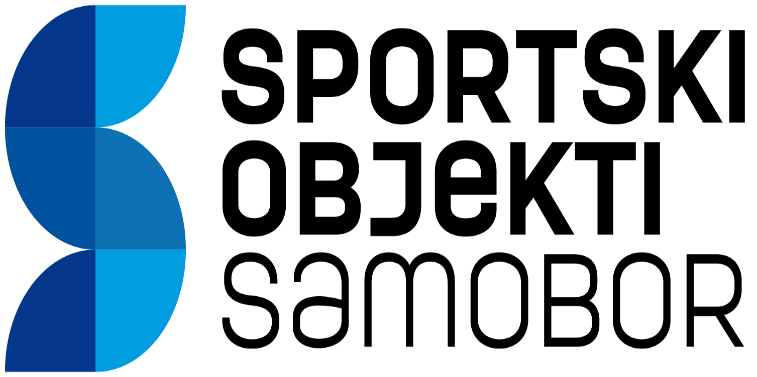 IZVJEŠĆE O RADU ZA 2021. GODINUFINANCIJSKO IZVJEŠĆE ZA 2021. GODINUSamobor, veljača 2022. SadržajI. IZVJEŠĆE O RADU ZA 2021. GODINU1. Uvod…………………………………………………………………………………………32. Opći podaci o Ustanovi SOS…………………………………………………………………33. Objekti kojima upravlja Ustanova SOS...……………………………………………………44. Kadrovska organizacija rada Ustanove SOS………………………………………...………65. Korisnici……………………………………….…………………………………………….6    5.2. Klubovi………………………………………………………………………………….7       5.2.1. Klubovi korisnici kojima su financijska sredstva osigurana u proračunu Grad                    Samobora za programsko korištenje dvorane u 2021.g…………………………….7       5.2.2. Klubovi - korisnici kojima nisu financijska sredstva osigurana u proračunu Grada 
                 Samobora za programsko korištenje dvorane u 2021.g……..………………………8        5.2.3. Rekreacija…………………………………………………………………………...8     5.3. Zakupci- sklopljeni ugovori o zakupu poslovnog prostora…....……………………….8       5.3.1. U Sportskoj dvorani Samobor…………………...………………………………….8       5.3.2. U dvorani OŠ Bogumila Tonija….…….……………………………………………8       5.3.3. U Sportskoj dvorani Rude………….……………………………………………….86. Aktivnosti i realizacija plana 2021.g…………………………………………………………9    6.1. Aktivnosti……………………………………….………………………………………9    6.2. Realizacija godišnjeg plana i programa 2021.g…………………………………………9       6.2.1. Plan korištenja objekata..………………………….………………………………107. Zaključak…………………………………………………………………………...………11II. FINANCIJSKO IZVJEŠĆE ZA 2021. GODINU1. Prihodi……………………………….……………………………………………………..13    1.1. Obrazloženje prihoda po skupinama……………………………………………………13  2. Rashodi……………………………………………………………………………………..14  2.1. Obrazloženje rashoda po skupinama……………………………………………………153. Rezultat poslovanja………………………………………………………………………...164. Imovina…………………………………………………………………………………….165. Obaveze…………………………………………………………………………………….176. Zaključak…………………………………………………………………………………...171. Uvod          Temeljem članka 35. Statuta Ustanove Sportski objekti Samobor, ravnatelj najmanje jednom godišnje Osnivaču podnosi izvješće o radu i o izvršenju financijskog plana u prvom kvartalu tekuće godine za razdoblje prethodne godine. Do 12. 9. 2021. ravnatelj u Ustanovi SOS bio je Vladimir Čerkez, a od 15. 9. 2021. za v. d. ravnatelja imenovana je Maja Biondić.2. Opći podaci o Ustanovi SOSUstanova „Sportski objekti Samobor“ je Ustanova iz oblasti sporta, osnovana  Odlukom o osnivanju Ustanove „Sportski objekti Samobor“ na 17. sjednici Gradskog vijeća Grada Samobora, održanoj 28. lipnja 2007. godine. Osnivač i vlasnik Ustanove je Grad Samobor.Djelatnosti Ustanove su:                      - upravljanje i održavanje sportskih građevina,                     - sportska poduka,                     - sportska rekreacija.Djelatnost upravljanja i održavanja sportskih objekata kojima upravlja Ustanova, odnosi se na slijedeće poslove na sportskim objektima, sukladno Odluci o utvrđivanju sportskih objekata (građevina) od posebnog interesa za Grad Samobor od 14. travnja 2008.g. Klasa: 021-05/08-01/2; te Odlukom o načinu upravljanja i korištenja sportskim građevinama u vlasništvu Grada Samobora  i KLASA: 021-05/20-01/6 URBROJ: 238-11-04-01/02-20-6  Ur.broj: 238-11-10/4-08-9. od 5. lipnja 2020. godine.Dosad je temeljem navedenih odluka potpisan sporazum za objekte Sportske dvorane Samobor, Sportske objekte Osnovne škole Bogumila Tonija (sportska dvorana, borilačka dvorana i građevina i tri tenis terena), Sportska dvorana u Rudama i Sportska dvorana pri OŠ Samobor, a poslovi su:redovito tekuće i investicijsko održavanje sportskih objekata sukladno namjeni objekata,popravci na sportskim objektima, preuređenje i dogradnja sportskih objekata,organiziranje sportskih, zabavno-kulturnih i drugih priredbi i manifestacija,korištenje sportskih objekata za provođenje Programa javnih potreba u sportu Grada Samobora,davanje u zakup poslovnih prostora sportskih objekta, sukladno zakonu i odlukama Grada Samobora,utvrđivanje i provođenje unutarnjeg reda, osiguranje sportskih objekta,   obavljanje redovitih godišnjih pregleda sportskih objekata radi utvrđivanja njihovog funkcionalnog stanja u građevinskom smislu,kontrole korištenja sportskih objekata sukladno sklopljenim ugovorima,donošenje godišnjeg plana upravljanja sportskim objektima,drugi poslovi koji su prema posebnim propisima svrstani u upravljanje nekretninama.3. Objekti kojima upravlja Ustanova SOSUstanova za upravljanje sportskim objektima „Sportski objekti Samobor“ upravlja s šest objekta:Sportska dvorana Samobor, A. Hebranga , ukupne površine  Sportska dvorana OŠ Bogumila Tonija, I. Perkovca 90  površine Sportska dvorana Rude, Rude 93 ukupne površine 1.762,57 m2Sportska dvorana pri OŠ Samobor, Stražnička 14 ukupne površine 1.048 m2Klizalište, Savke Dabčević Kučar, ukupne površine 800,00 m2Kupalište Vugrinščak, Vugrinščak 4, ukupne površine 2.673,00 m2Podaci o objektima - kratak opis:Sportska dvorana Samobor, A. Hebranga 26a, SamoborSporazumom o međusobnim pravima i obvezama vezanim uz zajedničko korištenje i upravljanje športskom dvoranom pri srednjim školama Grada Samobora, 19. 10. 2007.g. utvrđeno je upravljanje objektom između Grada Samobora i srednjih škola (Srednja strukovna škola, Ekonomska, trgovačka i ugostiteljska škola i Gimnazija A.G. Matoš). Člankom 7. navedenog sporazuma Škole koriste dvoranu tijekom školske godine za vrijeme nastavnih dana od 7:00 do 17:30 sati, a subotom i nedjeljom prema potrebi, u dogovoru s Ustanovom SOS.Dvorana ukupne površine 3.623,58 m2, od toga 1.285,84 m2 igrališta (parket), a preostali dio         površine je gledalište, svlačionice, prostor hola, u sklopu kojeg se nalazi caffe bar (trenutno nije u funkciji), kancelarijski prostori i spremišta. Sportski kabinet od 80,74 m2 koji sadrži sprave za vježbanje, te dodatna svlačionica od 31,70 m2. Sportska dvorana OŠ Bogumila Tonija, I. Perkovca 90, SamoborSporazumom o međusobnim pravima i obvezama vezanim uz zajedničko korištenje i održavanje sportskih objekata škole, 28. 9. 2018.g. preuzeto je upravljanje nad objektom. Člankom 5. navedenog sporazuma škola koristi dvoranu tijekom školske godine za vrijeme nastavnih dana od 7:00 do 19:00 sati, a subotom i nedjeljom prema potrebi u dogovoru s Ustanovom SOS.Dvorana se sastoji od velike dvorane izgrađene 1978. godine, ukupne površine 3.300  m2 te borilačke dvorane izgrađene 1989 godine površine . U sklopu dvorana nalazi se osam svlačionica, hodnici te spremište ispod tribina.Ugovorom o zakupu poslovnog prostora od 28. 9. 2018.g. zakupljen je sportski kompleks ukupne površine 4.341 m2 koji se sastoji od tri teniska terena, ograđenog asfaltnog igrališta s teniskim zidom, vanjskog rukometnog i košarkaškog igrališta te pripadajućeg objekta ukupne površine 46,80 m2, uredske prostorije u dvorani škole površina 24 m2, 13,5 m2 i 13,5 m2.Sportska dvorana Rude, Rude 93, RudeSD Rude puštena je u rad 14. 9. 2010.g. Ima površinu od . Dvorana se sastoji od igrališta i trim kabineta veličine 1.140,50 m2, četiri svlačionice, dva kabineta, dva odvojena sanitarna čvora (muški, ženski i za potrebe invalida), ulaznog hola, uredskog prostora, spremišta i kotlovnice u prizemlju. Na prvom katu osim ulaza i dječjeg igrališta u zatvorenom dijelu prostora nalazi se kafić, sanitarni čvor, konferencijska soba, prostorija za vatrodojavu i galerija za gledatelje. Sportska dvorana pri OŠ Samobor, Stražnička 14, Samobor Sporazumom o međusobnim pravima i obvezama vezanim uz zajedničko korištenje i održavanje od 31. 8. 2016. g. preuzeto je upravljanje nad objektom. Člankom 5. navedenog sporazuma škola koristi dvoranu tijekom školske godine za vrijeme nastavnih dana od 7:00 do 19:15 sati, a subotom i nedjeljom prema potrebi u dogovoru s Ustanovom.Ukupna neto korisna površina dvorane je 1.048 m2, a sastoji se od 600 m2 dvodjelne sportske dvorane, 70 m2 male polivalentne dvorane, 42,80 m2 spremišta, 104 m2 svlačionica, 25 m2 kabineta, 30 m2 sanitarnih blokova, 56,20 m2 pratećih prostora te 120 m2 komunikacijskih prostora.            Kupalište Vugrinščak, Vugrinščak 4           Ugovorom o zakupu od 12. 7. 2018.g. preuzeto je upravljanje nad bazenima na ŠRC Vugrinščak površine 2.673,00 m2 od toga 410,00 m2 bazenske površine (25 metarski bazen za plivače i 10 metarski bazen za neplivače). Bazen je započinje s radom završetkom školske godine, i radi do kraja ljetnih praznika, odnosno do 10. 9. ukoliko dozvoljavaju vremenski uvjeti. Program Sportko organiziran od strane Školskog sportskog saveza Samobora i Svete Nedelje provodi se svakim radnim danom od 10:00 do 14:00 sati. Za sve učenike osnovnih škola s područja Grada Samobora ulaz na bazene u navedenom terminu  je besplatan. Radnim danom od 15:00 do 20:00 sati te vikendom od 10:00 do 20:30 sati bazen radi za posjetitelje, dok za potrebe rekreativnog plivanja i treninga bazen radi svakim danom od 7:00 - 9:00 sati. Cijena ulaznice bila je 10,00 kuna za dijete od 7-18 godina, a ulaznica za odrasle 20,00 kuna. Djeca do 7 godina uz obaveznu pratnju odrasle osobe imala su besplatan ulaz. Prihod bazena za 2021.g. iznosio je 215.490,00 kuna.    Klizalište, Savke Dabčević Kučar 8Ugovorom o zakupu od 1. 2. 2017.g. preuzeto je upravljanje nad prostorom klizališta na adresi Savke Dabčević Kučar 8, površine zatvorenog prostora 85,50 m2 te vanjske površine od 1.175,00 m2. Klizalište veličine 800,00 m2 s svom potrebnom opremom (agregat, ograda, EPDM podloga) kupljeno 2011.g.  Klizalište radi sezonski 3 mjeseca, odnosno od studenog do veljače. U dogovoru s Samoborskim savezom i Klubom hokeja na ledu Srake ustupaju se potrebni termini za trening i natjecanja. Slobodni jutarnji termini ponuđeni su provoditeljima Škola klizanja. Svi ostali termini ustupljeni su građanstvu za rekreativno klizanje svakim danom od 9:00 do 22:30 s time da svaki novi termin kreće u neparni sat. Krajem godine nabavljen je uređaj za održavanje leda tkzv. Rolba.Prihod od rada klizališta u 2021.g. (od 1. 1.2021. do 31. 12. 2021.g.) iznosi 153.196,00 kuna.      Montažno Pop – up klizalište, Kompareova ulica, Samobor           U 2021. Grad Samobor i Turistička zajednica grada Samobora organizirali su Program Advent u Samoboru u sklopu kojeg je unajmljeno montažno Pop -up klizalište površine oko 400 m2, postavljeno u Kompareovoj ulici te je dano SOS -u na upravljanje. Prihod od prodaje ulaznica u razdoblju od 27. 11.  do 31. 12. 2021. iznosi 122.310,00 kuna.4. Kadrovska organizacija rada Ustanove SOSU Ustanovi SOS do 12. 9. 2021 na ugovor o radu na neodređeno zaposleno je bilo 12 djelatnika, od toga: voditelj dvorane, administrator, tri domara i sedam spremačica. Ravnatelj je imenovan na mandatno razdoblje od četiri godine, a mandat mu istekao 12. 9. 2021. 15. 9. 2021.  imenovana je sadašnja v. d. ravnatelja do izbora ravnatelja putem javnog natječaja, a najduže do godinu dana. U trećem kvartalu na ugovor o radu na neodređeno zaposleno je 11 djelatnika, od toga: 2 voditelja dvorane, dva domara i sedam spremačica. Za rad na klizalištima i na bazenu uposlili smo dodatno 4 osobe na ugovor o radu na određeno vrijeme, i to: jednog domara i tri radnika na održavanju te koristili usluge student servisa. Upravno Vijeće Ustanove broji 7 članova. Tri imenuje Gradonačelnik, dva Samoborski športski savez, jednog imenuju tri srednje škole grada Samobora te jedan predstavnik radnika Ustanove SOS kojeg biraju zaposlenici Ustanove.5. Korisnici5.1. ŠkoleOsnovna škola Bogumila Tonijaprogramom tjelesne i zdravstvene kulture obuhvaćeno je 1.172 učenika. Osnovna škola Rudeprogramom tjelesne i zdravstvene kulture obuhvaćeno je 139 učenika. Osnovna škola Samoborprogramom tjelesne i zdravstvene kulture obuhvaćeno je 892 učenika. Srednja strukovna škola      programom tjelesne i zdravstvene kulture obuhvaćeno je 501 učenika.Ekonomska, trgovačka i ugostiteljska škola       programom tjelesne i zdravstvene kulture obuhvaćeno je 457 učenika.Gimnazija A. G. Matošprogramom tjelesne i zdravstvene kulture obuhvaćeno je 275 učenika.5.2. Klubovi5.2.1. Klubovi korisnici kojima su financijska sredstva osigurana u proračunu Grada Samobora 
          za programsko korištenje dvorane u 2021.g. Gimnastički klub SamoborJudo klub SamoborKarate klub SamoborKošarkaški klub SamoborRukometni klub Rudar Ženski rukometni klub SamoborRukometni klub Mladost 09Atletski klub SamoborOdbojkaški klub Samobor 5.2.2. Klubovi - korisnici kojima nisu financijska sredstva osigurana u proračunu Grada 
            Samobora za programsko korištenje dvorane u 2021.g. BBK KrpeljiDŠR RolicaDŠR ŠportićiGNK Tigar Sveta NedjeljaHrvatski karate savezHrvatski košarkaški savezKCIPT SamoborKlub hokeja na ledu SamoborKKK Bregana DivMažoret klub Unity'sNogometni klub BreganaNogometni klub SamoborNogometni klub Sava StrmecNogometni klub Zrinski FarkaševacNogometno savez SamoborRukometni klub OdemaStolnoteniski klub SamoborSamoborski športski savezŠkolski športski savez  Samobora i Svete NedeljeŠportski plesni klub SamoborTenis klub Samobor5.2.3. Rekreacija        Sukladno potrebama građana za rekreacijom i slobodnim terminima unutar            navedenih objekata odvija se rekreativni sadržaj u dvoranama i na bazenu. Međutim, nakon što je Hrvatski zavod za javno zdravstvo, 1. ožujka 2021.g. dao preporuku za korištenje školskih sportskih dvorana te prema Odluci Nacionalnog stožera da sportske dvorane mogu koristiti za treninge i športsko – rekreativne aktivnosti samo sportske udruge i klubovi, rekreativni - vanjski korisnici nisu u 2021.g. koristili dvorane.5.3. Zakupci- sklopljeni ugovori o zakupu poslovnog prostora5.3.1. U Sportskoj dvorani Samobor Zajednička poslovna prostorija od 19,88 m2 koju koriste:            KOŠARKAŠKI KLUB SAMOBOR, ATLETSKI KLUB SAMOBOR - mjesečna najamnina 100,00 kuna, paušalni trošak grijanja, struje, vode i komunalnog otpada u iznosu od 480,00 kuna te čišćenje 100,00 kuna mjesečno.KARATE KLUB SAMOBOR, HRVATSKI KARATE SAVEZ - poslovni prostor površine , mjesečna najamnina 100,00 kuna, paušalni trošak grijanja, struje, vode i komunalnog otpada u iznosu od 550,00 kunaZAJEDNICA ŠPORTSKIH UDRUGA I SAVEZA ZAGREBAČKE ŽUPANIJE- poslovni prostor 35,84 m2 mjesečna najamnina 2.080,00 kunaNOGOMETNO SREDIŠTE SAMOBOR- poslovni prostor površine , mjesečna najamnina 1.000,00 kuna, te čišćenje 100,00 kuna mjesečnoSAMOBORSKI ŠPORTSKI SAVEZ- -poslovni prostor površine 54,03 m2 mjesečna najamnina 275,00 kunu, paušalni trošak grijanja, struje, vode i komunalnog otpada u iznosu od 600,00 kuna.5.3.2. U dvorani OŠ Bogumila TonijaSPORTSKI KLUB STARS SAMOBOR- podzakup sportskog kompleksa ukupne površine 4.341 m2, mjesečna najamnina 2,25 kn, te stvarni režijski troškovi struje i vodeKOS SPORT d.o.o.- poslovni prostor 10,20 m2, mjesečna najamnina 1.406,59 knŽENSKI RUKOMETNI KLUB SAMOBOR- poslovna prostorija 27,0 m2, mjesečna najamnina 760,00 kunaJUDO KLUB SAMOBOR- poslovna prostorija od 24,00 m2, mjesečna najamnina 710,00 kuna5.3.3. U Sportskoj dvorani RudeOBRT „LUKEC“- ugostiteljska prostorija površine 64,11 m2, te terasa 52 m2 mjesečna najamnina 2.500,00 kuna, te ostali troškovi 570,00 kuna;RUKOMETNI KLUB RUDAR-poslovna prostorija 19,00 m2, mjesečna najamnina 570,00 kuna* svi iznosi najamnina iskazani s PDV-om 6. Aktivnosti i realizacija plana 2021.g.6.1. AktivnostiOvo Izvješće  navodi aktivnosti u razdoblju od jedne godine, s zadatkom upoznavanja Gradskog vijeća Grada Samobora o poduzetim mjerama i akcijama u cilju uspješne realizacije godišnjeg plana i programa Ustanove SOS.            U 2021. godini održano je 16. sjednica Upravnog vijeća i to:             11. redovnih, od čega 8. u novom sazivu i 5. elektronskih sjednica, zbog hitnosti donošenja odluka, od kojih 2 u novom sazivu. Na sjednicama je bila prisutna natpolovična većina članova te su donesene odluke bile pravovaljane.  6.2. Realizacija godišnjeg plana i programa 2021.g.Godišnji plan i program za 2021.g. podijeljen je u dva dijela:subvencionirani i nesubvencionirani programi.Subvencionirani programi obuhvaćaju slijedeći sadržaj:redovni treninzi u Programu javnih potreba u športu Grada Samobora,lige i kup natjecanja županijskog športskog saveza za uzrast u Programu javnih potreba u sportu Grada Samobora (mlađe dobne skupine),prvenstvene i kup utakmice iz kalendara natjecanja nacionalnog sportskog saveza priznatog od HOO-a,međunarodna natjecanja iz kalendara Svjetskih i europskih sportskih federacija (priznati od IOC-a članovi SPORTACCORD-a),sportske priredbe u Programu javnih potreba u športu Grada Samoborasport osoba sa invaliditetom i branitelja.Subvencionirani programi su sukladni potrebama lokalne zajednice sportskih udruga i odlukama upravnog vijeća i preporukama nadležnog Odjela, a koje se okarakteriziraju kaoznačajne za Grad Samobor.Programi koji nisu sufinancirani organiziranje sportske rekreacije,pripreme reprezentacije Hrvatske i ostalih selekcijakampovi,tečajevi i sl.Nesubvencionirani programi obračunavaju se prema Cjeniku usluga korištenja objekataSubvencionirani programi temelje se na potrebama članica Samoborskog športskog saveza i sukladno odlukama Upravnog vijeća Ustanove SOS, a koji se karakteriziraju kao javna potreba Grada Samobora. Ukupni godišnji plan za subvencionirane programe u 2021. godini iznosio je 1.027.000,00 kuna. Obzirom na poštivanje propisanih mjere od strane Nacionalnog stožera za civilnu zaštitu RH i Hrvatskog zavoda za javno zdravstvo realizirano je 741.142,00 kuna. Plan korisnika, fond sati, program te plan pravo korištenja prostora i opreme utvrdio se na način:6.2.1. Plan korištenja objekata:    Subvencionirani programi provodili su se od 1. 1. do 31. 12. 2021. godine. Ustanova je izrađivala tekući plan korištenja objekta sukladno pravilnicima nacionalnih saveza i na osnovu slobodnih termina u objektima. Vikendi su bili rezervirani za natjecateljski dio, a raspored korištenja subvencioniranih programa provodio se radnim danima (pon. - pet.)  i to:Dvorana OŠ Bogumila Tonija od 19:00 do 24:00 sataSportska dvorana Samobor od 18:00 do 24:00 sataSportska dvorana Rude od 18:00 do 24:00 sataSportska dvorana OŠ Samobor od 19:15 do 24:00 sataVikendi su bili rezervirani za natjecateljski dio, a preostali slobodni sati vikendom koristili su se za treninge.Subvencionirani programi za vrijeme radnih dana u tjednu realizirani su prema rasporedu Ustanove za upravljanje sportskim objektima Sportski objekti Samobor, a na prijedlog Godišnjeg plana i programa Samoborskog sportskog saveza. Ti programi obuhvaćaju najveći broj sati godišnjeg korištenja objekata. Sukladno tome se ugovorno prepušta Samoborskom sportskom savezu raspolaganje sa fondom sati u radnom tjednu.Termini za utakmice ustupani su sukladno pravilnicima nacionalnih športskih saveza i na osnovu slobodnih termina na objektu, a u suradnji sa Samoborskim športskim savezom.Ustanova izrađuje tekući plan korištenja objekata u dane vikenda, radi usuglašavanja sa ostalim programima tijekom vikenda (komercijalni programi).Kod organizacije nesubvencioniranih programa, sve udruge, te ostale pravne i fizičke osobe su u ravnopravnom statusu.Prioriteti za subvencionirane programe u dane vikenda (subota-nedjelja) su određeni prema slijedećem redu :Međunarodna liga;Utakmice iz kalendara natjecanja nacionalnih športskih saveza;KUP utakmice;Utakmice školskih natjecanja.VEĆE SPORTSKE MANIFESTACIJE I PRIREDBE U 2021. g. Klizalište od 9:00 do 22:30 sata (nije subvencioniran program)Bazen r. d. od 15:00 do 20:00, vikendom od 10:00 do 20:00 (nije subvencioniran program)*napomena - obzirom na propisane mjere od strane Nacionalnog stožera za civilnu zaštitu RH i Hrvatskog zavoda za javno zdravstvo, epidemiološka situacija nam je otežala rad. Svim korisnicima smo putem internetske stranice Ustanove omogućili što jednostavnije, transparentnije i preglednije praćenje termina događanja i načina rada Ustanove na:www.samobor.hr/sportski-objekti 7. Zaključak	Ustanova za upravljanje sportskim objektima „Sportski objekti Samobor“ je javna, neprofitabilna pravna osoba čija je osnovna djelatnost upravljanje sportskim objektima i stvaranje preduvjeta za održavanje sportske aktivnosti, treninga, natjecanja i ima važnu ulogu za razvoj tjelesne kulture kao nezaobilaznom doprinosu od općeg društvenog interesa  Grada Samobora, Zagrebačke Županije i šire.	Grad Samobor financira sport temeljem Programa javnih potreba u sportu Grada u tekućoj godini preko Samoborskog sportskog saveza koji Ustanovi SOS dostavlja godišnji plan korištenja sportskih dvorana i terena u terminima kojima Ustanova raspolaže.	Suradnja sa Samoborskim športskim savezom i svim njenim članicama je izuzetno korektna i profesionalna. Ustanova je ograničena s terminima kojima samostalno raspolaže, jer se u navedenim objektima odvija i nastava Tjelesne i zdravstvene kulture, zatim treninzi iz područja subvencioniranih programa, dok za marketinški dio preostaju kasni noćni termini.	Specifičnost Ustanove je i davanje korištenje objekata bez naknade ili po povlaštenoj cijeni temeljem zaključaka Upravnog Vijeća u svrhu javnog interesa ili interesa razvoja sporta, a provedbe takvih programa idu na teret Ustanove.Godišnji financijski izvještajU izvještajnom razdoblju Ustanova je ostvarila je prihode u visini od 3.927.495 kuna  dok rashodi iznose 3.898.862 kune. Ostvaren je višak prihoda u iznosu od 28.633 kn, preneseni višak prihoda iz prethodne godine iznosi 700.152 kn, što je ukupno ostvareni VIŠAK PRIHODA u iznosu od 728.785  kn  kojim raspolaže Ustanova u sljedećem razdoblju 728.785 kn. 1. PRIHODI1.1. Obrazloženje prihoda po skupinama:Prihodi od donacija iz proračuna grada SamoboraSkupina 351 - prihodi od donacija iz proračuna grada Samobora ostvareni su u visini  od 1.742.245 i to za redovnu djelatnost u iznosu od 1.595.000 kn i za rashode za usluge u visini od 147.245 kn. Rashodi za tekuće investicijsko održavanje ostvareni su manje od planiranih zbog prolongirane aktivnosti zamjene postojeće rasvjete led rasvjetom. Vlastiti prihodi Ustanove ostvareni su u iznosu od 2.185.250 kn i to  za 8 % više od planiranih zbog neplaniranog dodatnog klizališta kod kina  a obuhvaćaju sljedeće skupine:Skupina 311 - prihodi od prodaje roba i pružanja usluga obuhvaćaju prihodi od pružanja usluga, prihodi od prodaje ulaznica, prihod od naknada za režijske troškove. Ovi prihodi ostvareni su u iznosu od 750.496 kn, a povećanje iznosi 7% zbog dodatnog klizališta kod kina.    Skupina 341 -  prihodi od financijske imovine  odnose se na kamate na depozite po viđenju Skupina 342 - prihodi od nefinancijske imovine  ostvareni su u iznosu od 1.096.059 kn, a sastoje se od  prihoda od najma poslovnih prostora i sportskih objekata, povećani su za 9% Skupina 351 - prihodi od donacija iz proračuna grada Samobora (obračunski prihodi) ostvareni su se u iznosu od 219.028 kuna a odnose se na priznavanje odgođenih prihoda u prihode 2022. godine razmjerno troškovima amortizacije imovine čija je nabava financirana iz proračuna grada Samobora u proteklim godinama, a vezana je izgradnju i financiranje dvorane Rude.Skupina 353 - prihodi od donacija trgovačkih društava i ostalih pravnih osoba nisu ostvareniSkupina 361 - prihodi od naknade štete i refundacija nisu ostvareni Skupina 363 - ostali nespomenuti prihodi planirani nisu ostvareniSkupina 371 - tekući prihodi od povezanih neprofitnih organizacija ostvareni su  u iznosu od 119.662, a odnose se na donaciju sportske opreme Samoborskog športskog saveza2. RASHODI2.1. Obrazloženje rashoda po skupinama:U 2021. godini rashodi su ostvareni u iznosu od 3.898.862 kn što čini  92 % planiranih rashoda. •	Rashodi koji se financiraju iz proračuna grada Samobora ostvareni su u iznosu od  1.742.245 kn a obuhvaćaju sljedeće skupine rashoda: Skupina 411 - rashodi za plaće su ostvareni u iznosu od 1.130.578  kn, a obuhvaćaju rashode za bruto plaće djelatnika zaposlena na neodređeno vrijeme, te plaće za djelatnike zaposlena na određeno vrijeme klizalištu u razdoblju od 4 mjeseca, te djelatnika zaposlenog na bazenu 3 mjeseca. Skupina 412 - ostali rashodi za radnike ostvareni su u visini od 201.365 kn, a odnose se na rashode  za nagrade, topli obrok i darove za radnike sukladno pravilniku o radu.Skupina 413 - doprinosi na plaće odnose se na doprinos za zdravstveno osiguranje i  ostvareni su u iznosu od 175.109  kn.Skupina 421- Naknade troškova radnicima ostvareni su u iznosu od 55.710 kn i donose se na naknade troškova za prijevoz radnika.Skupina 422 - Naknade članovima u predstavničkim i izvršnim tijelima, povjerenstvima i slično odnose se na naknade članovima Upravnog vijeća i ostvareni su u visini od 32.238 kn.Skupina 425 - Rashodi za usluge planirani su u iznosu od 300.000 kn a ostvareni u iznosu od 147.245 kn zbog odustajanja od planiranje sanacije prilaznih terasa na dvorani Samobor.•	Rashodi koji imaju pokriće u vlastitim prihodima obuhvaćaju sljedeće skupine rashoda:Skupina 411 - plaće,  odnose se na rashode za stimulacije djelatnika sukladno Pravilniku o radu  i ostvarene su u visini od 11.457 kn.Skupina 412 - ostali rashodi za radnike nisu ostvareni u 2021. godini.Skupina 413 - doprinosi na plaće odnose se na doprinos za zdravstveno osiguranje na stimulacije i  ostvareni su u iznosu od 1.089 kn.Skupina 421 - naknade troškova radnicima ostvaren i su u visini od 4.982 kn, a obuhvaćaju naknade za prijevoz radnika i rashode za stručno usavršavanje.Skupina 425 - Rashodi za usluge ostvareni su u iznosu od 793.567 kn, a obuhvaćaju rashode za usluge tekućeg investicijskog održavanja, usluge promidžbe i informiranja, komunalne usluge, zakupnine i najamnine, zdravstvene usluge, intelektualne i osobne usluge te ostale usluge. Najznačajniji su rashodi za zakupnine i najamnine i rashodi za intelektualne usluge koji  iznose 585.729 kn, a povećani su u odnosu na prošlu godinu zbog troška najma montažnog klizališta kod kina.Skupina 426 - Rashodi za materijal i energiju obuhvaćaju rashode za uredski materijal i ostale materijalne rashode, rashode za energiju i sitan inventar, a ostvareni su u iznosu od 964.464 kn. Najznačajniji su rashodi za energiju koji iznose 736.239 kn.Skupina 429 - ostali nespomenuti materijalni rashodi ostvareni su u visini od 75.952 kn, a obuhvaćaju rashode za premije osiguranja, reprezentacije i ostale nespomenute rashode. Najznačajniji su rashodi za premije osiguranja koji su ostvareni u visini od 55.229 knSkupina 431 - rashodi amortizacije ostvareni su u iznosu od 292.884 kn. Obračun amortizacije se provodi prema propisanim stopama na nabavljenu dugotrajnu imovinu. Rashodi amortizacije koji imaju pokriće u odgođenim prihodima iz proračuna grada Samobora iznose 219.028 kn, dok amortizacija imovine nabavljene iz vlastitih izvora iznosi 73.856 kn i pokriva se iz prenesenog viška prihoda.  Skupina 443 - ostali financijski rashodi obuhvaćaju rashode za bankarske usluge i usluge i ostvareni su u iznosu od 5.771 kuna.Skupina 451 - tekuće donacije ostvarene su u iznosu od 6.450 kn a odnose na danu donaciju sportske opreme O.Š. Bogumil Toni.Skupina 462 - ostali nespomenuti rashode nisu ostvareni u 2021. godini3. REZULTAT POSLOVANJAU 2021.godini Ustanova je ostvarila višak prihoda u iznosu od 28.633 kn, preneseni višak prihoda iz ranijih godina iznosi 700.152 kn, što čini ukupno ostvareni višak prihoda  u iznosu od 728.785 kn. Višak prihoda u iznosu od 728.785 kn čini višak financijske imovine u iznosu od 418.010 kn  i viška nefinancijske imovine u iznosu od 310.775 kn.4. IMOVINAUkupna vrijednost imovine na zadnji dan izvještajnog razdoblja iznosi 16.191.767 kuna, a čine je nefinancijska imovina u vrijednosti 15.433.687 kn i financijska imovina u iznosu od 758.080 kn.5. OBVEZEUkupna vrijednost obveza i vlastitih izvora na zadnji dan izvještajnog razdoblja iznosi 16.191.767 kn, obveze iznose. 24 - Obveze za rashode  čine obveze za rashode radnika u iznosu od 142.156 kn, obveze za materijalne rashode u iznosu od  191.979 kn, te obveze za ostale rashode  u iznosu od 5.935 kn. Sve obveze su nedospjele, a povećanje obveza nastalo je uslijed povećane aktivnosti na kraju godine.29 - Naplaćeni prihodi budućih razdoblja odnose se na odgođeno priznavanje prihoda od donacije iz proračuna Grada Samobora za nabavu  nefinancijske imovine  koja se amortizira te se priznaje u prihode izvještajnog razdoblja sukladno troškovima amortizacije.		52- Višak prihoda u iznosu od 728.785 kn čini višak financijske imovine u iznosu od 418.010 kn  i viška od nefinancijske imovine u iznosu od 310.775 kn.6. ZaključakCiljevi u narednom periodu su:postava pregrade, postavljanje podiznih koševa u dvorani Bogumila Tonija,izmjena postojeće rasvjete LED rasvjetom u objektima kojima upravljamo,uređenje objekta na ŠRC Vugrinščak,sanacija ulaznog platoa na Sportskoj dvorani Samobor,natkrivanje klizališta kako bi klizačka sezona bila neprekidna s obzirom na vremenske uvjete,povećanje prihoda vlastitom djelatnošću uvažavajući specifičnosti Ustanove u odnosu na ograničenja koje stvaraju subvencionirani programi u interesu Grada SamoboraIz ovog izvješća može se iščitati što je Ustanova za upravljanje sportskim objektima „Sportski objekti Samobor“ i kome je namijenjena, kome služi i kako funkcionira:financijskiorganizacijskikadrovskiUstanova je svojim načinom organizacije i rada opslužila sve korisnike objekta na zadovoljavajući način bez primjedbi korisnika. Svjesni smo svoje uloge koja bi mogla biti još bolja, ali smo ograničeni specifičnim situacijama. Upravno vijeće, ravnatelj i radnici Ustanove poštovali su sve postavljene savjete i uspješno ih riješili.Uzimajući u obzir sve relevantne čimbenike:broj stalno uposlenihbroj objekata i način njihova korištenjabroj klubova, odnosno stalnih i privremenih korisnikamogućnosti Proračuna Grada Samoboravlastite prihode Zakon o športu i Zakon o ustanovamarazlog osnivanja UstanoveIz svih navedenih razloga molim da prihvatite ovo Izvješće.V.d. ravnatelja Ustanove SOS:Maja Biondić                                             Predsjednik Upravnog vijeća  Ustanove Sportski objekti Samobor                                                                               Marko Matijaščić, mag. oecRB.SPORTSKA UDRUGAODOBRENI IZNOS1.Karate klub Samobor65.000,002.Košarkaški klub Samobor193.000,003.Ženski rukometni klub Samobor215.000,004.Rukometni klub Rudar230.000,005.Gimnastički klub Samobor80.000,006.Judo klub Samobor60.000,007.Atletski klub Samobor19.000,008.Rukometni klub Mladost85.000,009.Odbojkaški klub Samobor80.000,00UKUPNOUKUPNO1.027.000,00DatumSportNaziv manifestacijeDvoranaOrganizator- 15. 1.klizanjeBesplatno klizanje za učenike Zimski SportkoklizališteS.O.S.8. - 9. 5.karateDržavno prvenstvoSDBTKK“Samobor“12. - 13. 6.nogometFutsal turnirSDBTNK“Bregana“21 .6 .- 3. 9.plivanjeLjetni SportkobazenŠSS Samobora i Sv.Nedelje2. 10.nogomet       i košarkaNogometni i košarkaški turnirklizališteKUIS23. 10.plesDržavno prvenstvoSDSŠPK“Samobor“24. 10.stolni tenisOP SamoboraSDSSTK“Samobor“27. - 31. 12.klizanjeZimski SportkoklizališteŠSS Samobora i Sv.NedeljeIZVOR KONTOOPIS POZICIJEPLAN IV. IZMJENEIZVRŠENJE 31.12.2021.g%PRIHODIPRIHODIPRIHODIPRIHODIPRIHODIIZVOR  GRAD SAMOBOR IZVOR  GRAD SAMOBOR 1.895.0001.742.245 92%351Prihodi od donacija iz proračuna grada Samobora1.895.0001.742.245 92%IZVOR  USTANOVA S.O.S. IZVOR  USTANOVA S.O.S. 2.029.2602.185.250108%311Prihodi od prodaje roba i pružanja usluga 702.300750.496 107%341Prihodi od financijske imovine2004 2%342Prihodi od nefinancijske imovine1.001.3001.096.059 109%351Prihodi od donacija iz proračuna grada Samobora (obračunski prihodi)203.598219.028 108%353Prihodi od trgovačkih društava i ostalih pravnih osoba1.0000%361Prihodi od naknade štete i refundacija1.0000%363Ostali nespomenuti prihodi2000%371Tekući prihodi od povezanih neprofitnih organizacija119.662119.662 100%UKUPNO PRIHODIUKUPNO PRIHODI3.924.2603.927.495100%IZVOR KONTOOPIS POZICIJEPLAN IV. IZMJENEIZVRŠENJE 31.12.2021.g%RASHODIRASHODIRASHODIRASHODIRASHODIIZVOR  GRAD SAMOBORIZVOR  GRAD SAMOBOR1.895.0001.742.24592%411Plaće1.125.7911.130.578100%412Ostali rashodi za radnike205.720201.36598%413Doprinosi na plaće172.329175.109102%421Naknade troškova radnicima55.20055.710101%422Naknade članovima u predstavničkim i izvršnim tijelima, povjerenstvima i slično35.96032.23890%425Rashodi za usluge300.000147.24549%IZVOR  USTANOVA S.O.S. IZVOR  USTANOVA S.O.S. 2.329.3802.156.61793%411Plaće29.00011.45740%412Ostali rashodi za radnike3.00000%413Doprinosi na plaće4.8001.08923%421Naknade troškova radnicima8.0004.98262%425Rashodi za usluge902.627793.56788%426Rashodi za materijal i energiju1.012.468964.46495%429Ostali nespomenuti materijalni rashodi 81.50075.95293%431Amortizacija270.535292.884108%443Ostali financijski rashodi6.0005.77196%451Tekuće donacije6.4506.450100%462Ostali nespomenuti rashodi5.00000%UKUPNO RASHODIUKUPNO RASHODI4.224.3803.898.86292%REZULTAT POSLOVANJAPLAN IV. IZMJENEIZVRŠENJE 31.12.2021.gUKUPNO PRIHODI3.924.2603.927.495UKUPNO RASHODI4.224.3803.898.862REZULTATI POSLOVANJA -300.12028.633Višak/manjak prihoda - preneseni700.152700.152Ostatak viška za prijenos u narednu godinu 400.032728.785RAČUNOPISSTANJESTANJESTANJESTRUKT. %RAČUNOPIS01.01.2021.g31.12.2021.g%STRUKT. %IMOVINAIMOVINAIMOVINAIMOVINAIMOVINAIMOVINA0NEFINANCIJSKA IMOVINA15.710.062 15.433.687 98%95%1Neproizvedena dugotrajna imovina11.543 11.309 98%0%2Proizvedena dugotrajna imovina15.698.519 15.422.378 98%95%1FINANCIJSKA IMOVINA572.950 758.080 132%5%11Novac u banci i blagajni420.303564.353134%3%12Depoziti, jamčevni polozi i potraživanja od radnika te za više plaćene poreze i ostalo3.91915.565397%0%16Potraživanja za prihode148.728178.162120%1%UKUPNO IMOVINA16.283.012 16.191.767 99%100%OBVEZE I VLASTITI IZVORIOBVEZE I VLASTITI IZVORIOBVEZE I VLASTITI IZVORIOBVEZE I VLASTITI IZVORIOBVEZE I VLASTITI IZVORIOBVEZE I VLASTITI IZVORI2OBVEZE15.582.86015.462.98299%95%24Obveze za rashode240.920340.070141%2%29Naplaćeni prihodi budućih razdoblja15.341.94015.122.91299%93%5VLASTITI IZVORI700.152728.785104%5%52Višak prihoda700.152728.785104%5%UKUPNO OBVEZE I VLASTITI IZVORI16.283.01216.191.76799%100%